    ООО «КУРОРТНОЕ АГЕНТСТВО ПЛЮС»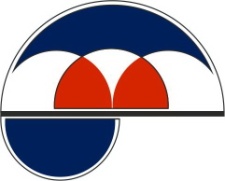 Официальный представитель санаториев и пансионатов Санкт-Петербурга,Курорта Старая Русса и  здравниц Северо-Запада               * Указанные ДОЛ состоят в реестре ЦОО «Молодежный» и имеют право получения частичной оплаты путевок из средств бюджета Санкт-Петербурга с использованием Сертификата.                   В  соответствии с постановлением  Правительства Санкт-Петербурга  от 15.03.2012 № 242 «О мерах по реализации Закона Санкт-Петербурга «Социальный кодекс Санкт-Петербурга» сумма оплаты части стоимости путевки в ДОЛ из средств бюджета Санкт-Петербурга на летний период 2019 года составляет  на летнюю смену (21 день) - 17 010,00  (семнадцать тысяч десять) руб. ПОРЯДОК ПРИОБРЕТЕНИЯ ПУТЕВКИ С ИСПОЛЬЗОВАНИЕМ СЕРТИФИКАТАВ ПЕРИОД ЛЕТНИХ КАНИКУЛ 2019 ГОДА             Родители, работающие в организациях независимо от их организационно-правовых форм и форм собственности (а так же опекуны и попечители), имеющие детей в возрасте от 6,5 лет до 15 лет включительно, в соответствии с законом Санкт-Петербурга от 22.11.2011 № 728-132 "Социальный кодекс Санкт-Петербурга" имею право получения частичной оплаты путевки из средств бюджета Санкт-Петербурга путём оформления Сертификата и его передачи в ДОЛ.             В соответствии с постановлением Правительства Санкт-Петербурга от 15.03.2012 № 242 «О мерах по реализации Закона Санкт-Петербурга «Социальный кодекс Санкт-Петербурга» сумма частичной оплаты стоимости путевки по Сертификату в летний период 2019 года составляет   17 010,00 рублей.	                   Оформление Сертификата осуществляется путем подачи пакета документов в структурных подразделениях             СПб ГКУ «МФЦ», расположенных на территории Санкт-Петербурга.    Сроки подачи документов на Сертификат: на летние каникулы – в период с февраля по июль текущего года;            Внимание! Срок изготовления Сертификата в МФЦ – до 15 рабочих дней.                Срок действия Сертификата – 30 календарных дней!                                МФЦ выдает именной сертификат (1 сертификат = 1 смена). Родитель имеет право получить сертификаты на несколько смен за один визит в МФЦ: например, при подаче документов на весеннюю смену, можно получить сертификаты и на летние смены. Если при первой подаче документов родитель взял Сертификат только на одну смену, то при повторном обращении за компенсацией на другие смены пакет документов нужно будет собирать снова.              Пакет документов для оформления Сертификата:Заявление (образец можно получить в Агентстве или скачать на сайте ЦОО «Молодежный»;Паспорт заявителя (заявителем является - родитель (законный представитель);Свидетельство о рождении ребенка (свидетельство о рождении предоставляется всегда, даже если ребенку                исполнилось 14 лет и есть паспорт);Документы, подтверждающие регистрацию по месту жительства или месту пребывания ребенка в Санкт-              Петербурге;Паспорт ребенка, достигшего 14 лет;Справка с места работы родителя (законного представителя). выданная не ранее чем за 30 дней до подачи               Заявления. Справка должна быть оформлена на фирменном бланке организации с указанием реквизитов               организации, либо с угловым штампом организации. В справке обязательное указание должности работника,               номера и даты приказа о принятии на работу. 7.           СНИЛС родителя и ребенка.Обращаться к специалистам по детскому отдыху по телефонам (812) 272-23-49, (812) 579-98-63                           –    Чалова Татьяна, chalova@ka-plus.ru;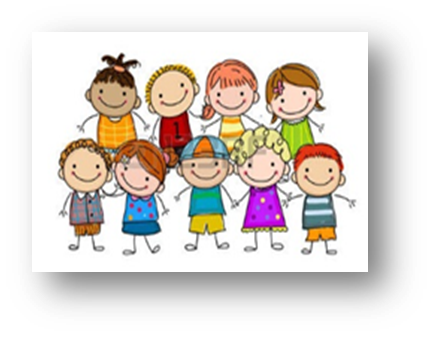 Санкт-Петербург, ул. Кирочная, 17 (м. «Чернышевская»)Администрация: (812) 579-45-63, 579-82-54, Отдел реализации: (812) 272-51-72, 272-80-47Сайт: www.ka-plus.ru E-mail: info@ka-plus.ru Факс: (812) 272-19-87ДЕТСКИЕ ОЗДОРОВИТЕЛЬНЫЕ ЛАГЕРЯ В ЛЕНИНГРАДСКОЙ ОБЛАСТИ   НА  ЛЕТНИЕ  КАНИКУЛЫ 2019г.Наименование Детского оздоровительного лагеря (ДОЛ)ПериодСтоимость (руб.)Стоимость после вычета компенсации* (руб.)Детский оздоровительный комплекс«БУРЕВЕСТНИК»(Курортный район, пос. Смолячково)01.06 - 21.0623.06 - 13.0715.07- 04.0806.08 - 26.0844 010,0027 000,00ДОЛ «РАКЕТА»(Курортный район, пос. Смолячково)02.06 - 22.0623.06 - 13.0714.07- 03.0804.08 - 24.0838 000,0020 990,00Программа «ШКОЛА ВОЛШЕБНИКОВ»на базеДОЛ «ЛЕНИНГРАДЕЦ»(Курортный район, пос. Рощино)01.06 - 21.0623.06 - 13.0715.07 - 04.0806.08 - 26.0849 700,0032 690,00Программа «БЕНЕДИКТ-ШКОЛА»на базе  ДОЛ «ГОЛУБАЯ СТРЕЛА»(Курортный район, пос. Рощино)01.06 - 21.0622.06 - 12.0713.07 - 02.0803.08 - 23.0858 510,0041 500,00ДОЛ «ГОЛУБАЯ СТРЕЛА» (Курортный район, пос. Рощино)01.06 - 21.0622.06 - 12.0713.07 - 02.0803.08 - 23.0843 575,0026 565,00ДОЛ «ЗВЕЗДНЫЙ»(ГУП «Водоканал Санкт-Петербурга»)(г. Луга)01.06 - 21.0623.06 - 13.0715.07 - 04.0806.08 - 26.0853 550,0036 540,00ДОЛ «МЕРИДИАН»(Лужский район, д. Калгановка)02.06 - 22.0623.06 - 13.0714.07 - 03.0804.08 - 24.0848 980,0031970,00ДОЛ«УНИВЕРСИТЕТСКИЙ»(Выборгский район)28.05 - 17.0619.06 - 09.0711.07 - 31.0706.08 - 26.0848 010,0031 000,00Программа «УМНЫЕ КАНИКУЛЫ»на базеДОЛ «ГОЛУБОЕ ОЗЕРО»(Выборгский район, пос. Цвелодубово)02.06 - 22.0623.06 - 13.0714.07 - 03.0804.08 - 24.0855 010,0038 000,00ДОЛ«ЗЕЛЕНЫЙ ГОРОД им. Тамары Трушковской»(Выборгский район, пос. Победа)03.06 - 23.0625.06 - 15.0717.07 - 06.0808.08 - 28.081 смена:-  39 360,00 (дача)-  43 360,00 (гл. корпус 1,2 этаж)-  41 360,00 (гл. корпус 3 этаж)2 и 3 смена:-  41 360,00 (дача)-  45 360,00(гл. корпус 1,2 этаж)-  43 360,00(гл.корпус,3 этаж)4 смена:-  36 010,00  (только дача)22 350,0026 350,0024 350,0024 350,0028 350,0026 350,0019 000,00Программа «ENGLISH CITY» на базе ДОЛ «ПИОНЕР» (Всеволожский район, оз. Лемболовское)31.05 - 20.0622.06 - 12.0713.07 - 02.0805.08 - 25.0854 000,0036 990,00ДОЛ «БРИГАНТИНА +»(Приозерский район, д. Овраги)01.06 - 21.0622.06 - 12.0713.07 - 02.0803.08 - 23.0846 010,0029 000,00Программа «КРУГОСВЕТКА»на базеДОЛ «СВЯЗИСТ»(Приозерский район, пос. Петровское)01.06 - 21.0623.06 - 13.0715.07- 04.0806.08- 26.0856 000,00Цена динамическая38 990,00Программа «ШАГИ К СОВЕРШЕНСТВУ»на базеДОЛ «СВЯЗИСТ»(Приозерский район, пос. Петровское)01.06 - 21.0623.06 - 13.0715.07 - 04.0806.08 - 26.0852 700,00Цена динамическая35 690,00Программа «БОЛЬШАЯ ПЕРЕМЕНА»на базе   ДОЛ «СВЯЗИСТ»(Приозерский район, пос. Петровское)01.06 - 21.0623.06 - 13.0715.07 - 04.0806.08 - 26.0854 510,00Цена динамическая37 500,00ДОЛ «МАЯК»(Приозерский район, пос. Колосково)02.06 - 22.0622.06 - 12.0712.07 - 01.0801.08- 21.0839 510,0022 500,00СЛЕДОПЫТ  ГОРОД МАСТЕРОВ(Приозерский район, пос. Лосево)01.06 - 21.0623.06 - 13.0715.07- 04.0806.08 - 26.0859 593,0042 583,00Программа «ОРАНЖЕВАЯ ПЛАНЕТА»ДОЛ «ФАКЕЛ+»(Приозерский район, пос. Лосево)30.05 - 19.0621.06 - 11.0714.07 - 03.0806.08 - 26.0858 910,0041 900,00Детский лагерь «КАСТАЛИЯ»на базе ДОЛ «Ладога»(Приозерский район, пос. Снетково)30.05 - 19.0621.06 - 11.0714.07 - 03.0872 000,0054 990,00 Детский лагерь «НИТЬ АРИАДНЫ»на базеДОЛ «ФАКЕЛ+»(Приозерский район, пос. Лосево)30.05 - 19.0622.06 - 12.0715.07- 04.0807.08 - 27.0854 000, 0036 990,00ДОЛ «АДМИРАЛТЕЕЦ»(Гатчинский район, пос. Сиверский)01.06 - 21.0623.06 - 13.0715.07 - 04.0806.08 - 26.0844 010,00 
(1,2,3 смены) 
42 010,00 
(4 смена)27 000,0025 000,00